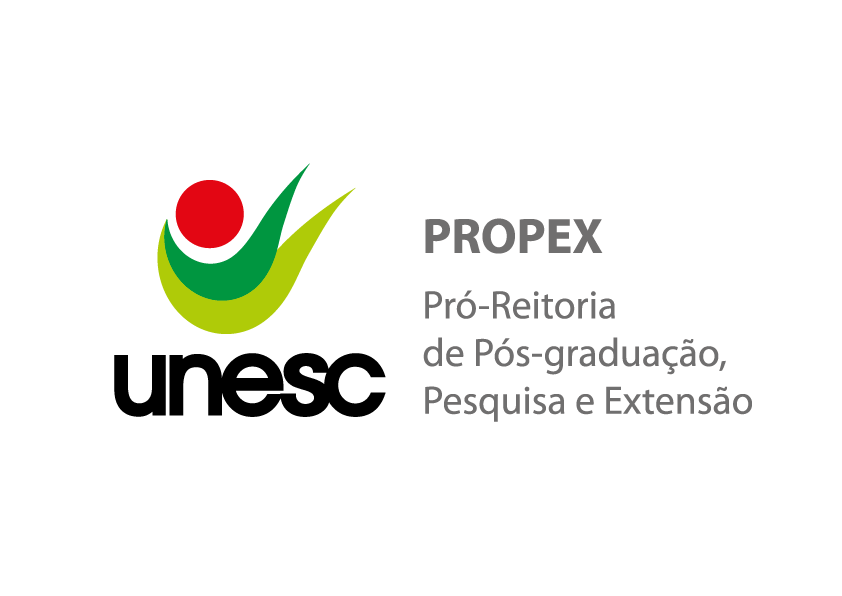 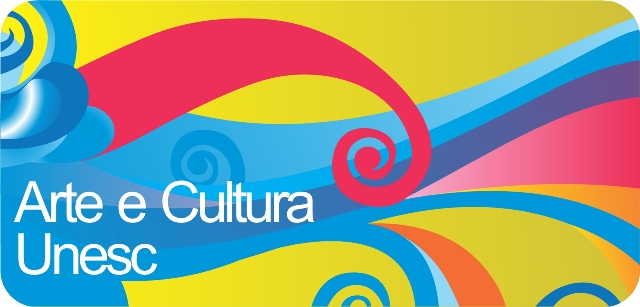 FORMULÁRIO DE SOLICITAÇÃO DE APRESENTAÇÃO ARTÍSTICO-CULTURAL(INTERNA E/OU EXTERNA)IMPORTANTE- As solicitações devem ser enviadas ao Setor Arte e Cultura com, no mínimo, 20 (vinte) dias de antecedência.- Em caso de confirmação da apresentação cultural, o solicitante deverá providenciar os materiais descritos ao final do formulário, necessários para realização da ação cultural.- As solicitações serão atendidas de acordo com a disponibilidade de agenda dos grupos culturais, perfil e objetivo do evento.- Nos casos de apresentações externas serão solicitados transporte e cachê cultural, a negociar.Grupo cultural solicitado: (  ) Companhia de Dança Unesc  (   ) Coral da Unesc  (  ) Musical Unesc ( ) Voz e ViolãoObjetivo da apresentação artístico-cultural: Setor/Departamento solicitante: Nome do eventoData do evento:                                    Horário da apresentação: Público estimado para o evento: Local do evento: Local da apresentação: (  ) Auditório Ruy Hülse   		       (  ) Auditório Professor Edson Carlos Rodrigues – P 19(  ) Espaço Cultural Unesc “Toque de Arte”   (  ) Praça do Estudante  		 (  ) Sala de aula 	                (  ) Hall do Bloco XXI    		       (  ) Outro local:Tempo disponibilizado para a ação cultural: (  ) 05 a 15 minutos      (  ) 15 a 30 minutos     (  ) 30 a 60 minutos.Responsável pelo evento: Responsável pela solicitação: Telefones para contato:Criciúma,     de                             2017.Para uso do Setor Arte e Cultura – UNESCParecer final do Setor Arte e Cultura e do Coordenador do Grupo solicitado:(   ) Apresentação confirmada     Materiais necessários para a apresentação, a ser providenciado pelo solicitante: (   ) Apresentação não confirmadaJustificativa:Maiores informações: cultura@unesc.net | (48) 3431-2622 | facebook/arteculturaunesc | www.unesc.netAvenida Universitária, 1105 – Bairro Universitário – Cx. Postal 3167 – CEP. 88806 – 000 – Criciúma - SC.